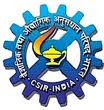 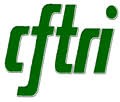 Dr M.S Meera	        E-mail:meera@cftri.res.inDate: 1/1/2020Interviews were conducted on 18.12.2019, 19.12.2019 and 23.12.2019 for the shortlisted candidates, for the position of Project Assistant level II (post 07), under the GAP 557, tenable at the Department of Grain Science and Technology, CSIR-CFTRI, Mysuru.The selected candidate may collect the offer letter directly from Administration, CSIR-CFTRI.                                                                            Dr M.S Meera (Project Investigator-GAP-557)          Grain Science and Technology                                                               CSIR- Central Food Technological Research Institute (CFTRI),                                                                    Chelluvamba mansion, Mysore 570020, Karnataka, India.Sl.noSelected candidatesWaitlisted candidatesAdharsh DSahanavalliPadmini P NSowmyaNandeesh  H MBharathRaghvendra H BDarshan.SNiveditha LPranjali pethkarNitesh NManoj PSuhas H SVijay kumar H SKothuri Lakshmi ShirishaShraddha KhaireMahadeva Prasad BPavithra H KIndudhar S OHemraj T M